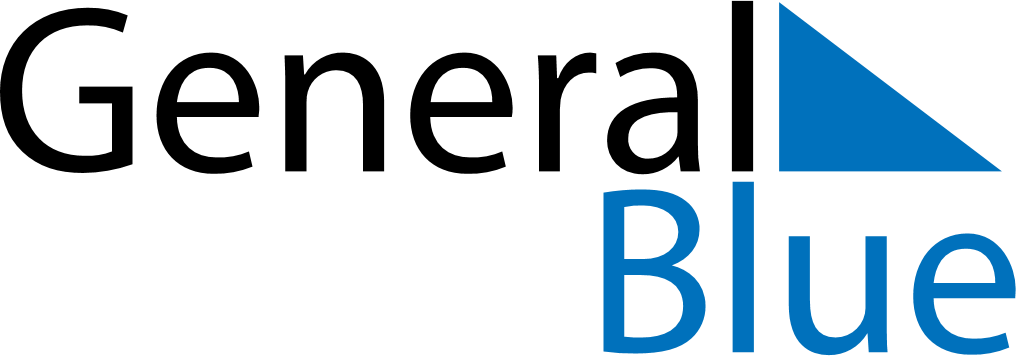 May 2028May 2028May 2028BermudaBermudaSUNMONTUEWEDTHUFRISAT123456789101112131415161718192021222324252627Bermuda Day28293031